                CURRICULUM  VITAE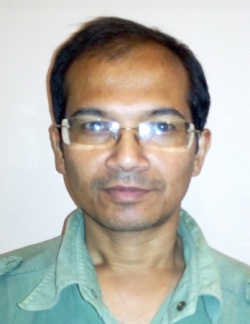 			 SUBHAJIT SUBHAJIT.364402@2freemail.com Educational QualificationOther Qualification:Basic knowledge of computer Internet Application.ExperienceStock market operating knowledge of 20 years Duties Responsibilities Handel Portfolio clientAdvice to client’s for investing proper stock and maintains good relation with clients.Business Development and revenue earning.ExaminationYearBoard/UniversityMadhyamik1986W.B.B.S.EHigher Secondary1988W.B.C.H.S.EB.SC1990